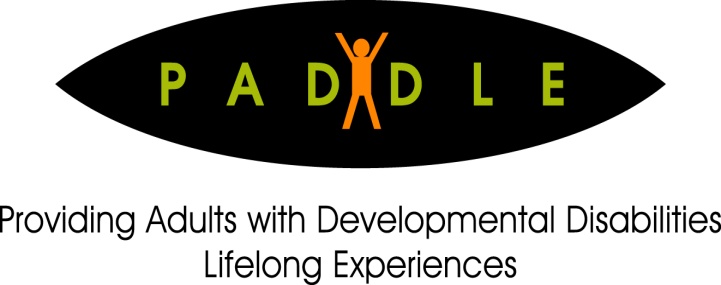 MONDAYTUESDAYWEDNESDAYTHURSDAYFRIDAY
3
9:00 Meet at Target for Shopping and StarbucksParabus pick up 10:3010:45 Independent Action12:00 Lunch1:15 PADDLE POST2:00 Music with Kristy














49:00 Good Morning OR YMCA9:30 Current Affairs10:15 Humane Society Volunteering (transportation provided)11:15 Money Math11:45 What’s happening in your community in November?12:00 LUNCH1:15 Meal Planning , Budgeting and groceries at Food Basics 59:00 Good Morning9:30 Current Affairs10:00 Hymn Sing at Cassellholme10:00 Life Skills: Food Preparation & Healthy Living Group 11:00 Literacy  12:00 PADDLE LUNCH $3.00Book Parabus to Northgate Square Main Doors for 1:15Shopping at NorthgatePick up Northgate 3:0069:00 Good Morning 9:30 Sensory Program10:00 Life Skills: Food Preparation & Healthy Living Group11:00 Literacy11:00 Interactive Music12:0 PADDLE LUNCH $3.001:15 Cooking it Slow (Filimng)1:15 L:ife Skills2:15 Journaling and Emailing79:00 Good Morning9:30 Weird News10:15 Activities with Canadore Recreation Students12:00 Lunch1:15 CAN DO Theatre WITH MICHELLE Webster2:15 GamesMONDAYTUESDAYWEDNESDAYTHURSDAYFRIDAY109:00 Good Morning9:30 Current Affairs10:00 Scrapbooking11:00 PADDLE POST12:00 Lunch1:15 Music with Kristy1:15 Mantivities2:15 Facebook Update119:00 Good Morning OR YMCA9:30 Current Affairs10:00 Literacy11:00 Remembrance Day Ceremony in Auditorium12:00 LUNCH1:00 Meal Planning , Budgeting and shopping at Food Basics129:00 Good Morning9:30 Current Affairs10:00 Hymn Sing at Cassellholme10:00 Life Skills: Food Preparation & Healthy Living Group 11:00 Literacy  12:00 PADDLE LUNCH $3.00BOOK PARABUS to arrive at MEMORIAL GARDENS for 1:30Skate 1:30 -2:30 with New HorizonsPick up 3:00 Memorial Gardens139:00 Good Morning 9:30 Sensory Program10:00 Life Skills: Food Preparation & Healthy Living Group11:00  Literacy11:00 Interactive Music12:0 PADDLE LUNCH $3.001:30  Book Parabus to arrive at Apolllo Gymnastics1:45-2:45 Gym TimePick up 3:00149:00 Good Morning9:30 Weird News10:00 ACITIVITIES WITH CANADORE STUDENTS12:00 Lunch1:30Arrange Parabus to arrive at POOL HALL for 1:30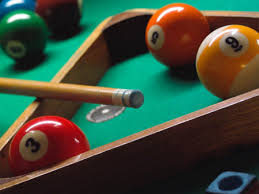 1:30 Meet at Partners for Pool*Bring a few dollars if you want a snack3:00 PICK UP PARTNERS BOWLINGMONDAYTUESDAYWEDNESDAYTHURSDAYFRIDAY17

9:00 Good Morning9:30 Current Affairs10:00 Scrapbooking11:00 No Bake Baking1:15 CrafternoonOr Independent Action with Jason 

189:00 Good Morning OR YMCA9:30 Current Affairs10:15 Meal Planning, Groceries, Budgeting12:00 LUNCH1:15 Literacy 1:15 IRON CHEF!!!!!Food Competition and taste testing 199:00 Good Morning9:30 Current Affairs10:00 Hymn Sing at Cassellholme10:00 Life Skills: Food Preparation & Healthy Living Group 11:00 Math Skills12:00 PADDLE LUNCH $3.00Book Parabus for 1:30 to ONE KIDS PLACEGames with Canadore students and Snoezelen.Pick up 3:00209:00Good Morning9:30  Sensory Program10:00  Life Skills: Food Preparation & Healthy Living Group11:00 Literacy12:00 PADDLE LUNCH $3.001:15 CAN DO THEATRE WITH MICHELLE WEBSTER2:15 Emailing and Journaling21Meet at Value VillageFor 9:00Shopping and Coffee at Tim HortonsParabus pick up for 11:00 at Value Village11:15 CLASSROOM CLEAN UP12:00 Lunch1:15 Games1:45 Music with Serra PetersMONDAYTUESDAYWEDNESDAYTHURSDAYFRIDAY24

9:00 Good Morning9:30 Current Affairs10:00 Independent Action Items11:00 PADDLE POST1:15 Music with Kristy 1:15 Mantivities2:15 Facebook Update259:00 Good Morning OR YMCA9:30 Current Affairs10:15 Volunteering at Humane Society (Transportation Provided)11:30 Money Math!12:00 LUNCH1:15  Skating at Memorial GardensOr 1:15 Meal Planning, Budgeting and Grocery Shopping269:00 Good Morning9:30 Current Affairs10:00 LiteracyBOOK PARABUS TO ARRIVE AT BINGO for 11:3011:30-3:00 Lunch and BingoLunch is free with the purchase of a $3 bingo card. Please let Megan know if you want BINGO lunch by Tuesday 29th279:00 Good Morning9:30  Sensory Program10:00  Life Skills: Food Preparation & Healthy Living Group11:00 Literacy11:00 Interactive Music12:00 PADDLE LUNCH $3.001:15 Christmas Baking Extravaganza289:00 Good Morning9:30 Weird News10:00 IPADS/Tablets10:30 Music with Kristy11:15 CLASSROOM CLEAN UP12:00 Lunch1:30 Movie at PADDLE!Participants ChoiceBring in DVD’s!